 INDICAÇÃO Nº 5270/2018Indica ao Poder Executivo Municipal, que efetue serviços de tapa buracos em rua de grande movimento do Jardim São Francisco II.Excelentíssimo Senhor Prefeito Municipal, Nos termos do Art. 108 do Regimento Interno desta Casa de Leis, dirijo-me a Vossa Excelência para sugerir que, por intermédio do Setor competente, sejam efetuados serviços de tapa buracos na Rua Tupis, próximo a residência de número 2190, Jardim São Francisco II.Justificativa:		Não é a primeira vez que se forma buraco no local, moradores próximos, na tentativa de amenizar o problema, tamparam o buraco com cimento, mas o remendo não durou muito. Plenário “Dr. Tancredo Neves”, em 28 de novembro de 2.018.Gustavo Bagnoli-vereador-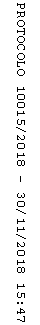 